Quatrième usine PÖTTINGER : inauguration et lancement de chantier Après les presses à balles rondes, le ballet des pelleteusesLe 11 juin 2021 a eu lieu l'inauguration de la quatrième usine de production PÖTTINGER. Propriétaires, dirigeants, collaborateurs et invités triés sur le volet – en cercle restreint à cause de la situation sanitaire liée à la COVID-19 – ont officiellement mis en service la nouvelle usine de Sankt Georgen, près de Grieskirchen en Autriche. Après une année seulement de chantier, la première phase de l'usine est opérationnelle. Cela représente un investissement de 25 millions d'euros. Le marché porteur et le manque d'espace disponible au siège de Grieskirchen exigent une poursuite rapide de la construction. Le coup d’envoi de la nouvelle phase a donc pu être donné en même temps. Précis comme un mécanisme d'horlogeLorsque le maître-horloger et serrurier Franz Pöttinger a fondé son entreprise en 1871, il n'avait certainement pas à l'esprit que, 150 ans plus tard, une quatrième usine portant son nom sortirait de terre. Avec l'usine principale de Grieskirchen (Autriche) pour la production des matériels de fenaison, l'usine de production de semoirs de Bernburg (Allemagne) et le centre de production des matériels de travail du sol de Vodnany (République tchèque), cette nouvelle usine de Sankt Georgen compose un quartette harmonieux. La production des presses à balles rondes et des andaineurs de grande largeur y commence dès à présent. L'usine a été construite en un temps record : une année a suffi pour finaliser la première phase, pour une surface couverte de 6 300 m2, sur un terrain de 17 hectares. Afin d'accompagner la croissance à venir de manière flexible, PÖTTINGER a conçu sa nouvelle usine de telle manière à pouvoir atteindre à terme une surface de production équivalente à l'usine de Grieskirchen.La traditionnelle cérémonie du « premier coup de pioche » lançant le début du chantier de la deuxième phase de l'usine a ainsi eu lieu lors de l'inauguration de la première phase. Cette nouvelle étape va amener un doublement de la surface de halle disponible et un volume d'investissement supplémentaire d'environ 45 millions d'euros supplémentaires. Le traitement de surface de haute qualité des matériels par cataphorèse et la mise en peinture par poudre seront dans le futur également réalisés dans la nouvelle usine. Ce procédé de revêtement est particulièrement efficace et écologique puisqu’il a lieu totalement sans solvants. Ainsi, les matériels PÖTTINGER sont parés de leurs plus belles couleurs et leur longévité est assurée. C'est aussi ça la durabilité. « Nous nous réjouissons du développement croissant des ventes et voulons utiliser le courant d'affaires positif pour atteindre plus de durabilité avec une distribution étendue et l'introduction de nouveaux produits. Ce développement est accompagné au mieux par les prochaines phases de construction. », commente Gregor Dietachmayr, porte-parole de la direction, à propos des nouvelles étapes de construction. Retour à la nature PÖTTINGER, en tant qu'entreprise familiale et constructeur de matériels agricoles, se sent investi d'une responsabilité envers les hommes et la nature. Lors de la conception des matériels, une attention particulière est portée à la qualité de travail des machines, mais également à une préservation maximale des ressources. Lors de la construction de nouveaux bâtiments, la durabilité est prise en compte : Le bois par exemple, matériau durable par excellence, a été généreusement mis en œuvre. Grâce à la couverture végétale des toits, l'impact de l'imperméabilisation du sol est réduite au minimum. La chaleur des processus de fabrication est récupérée et circule dans un système de chauffage au sol. Des mesures d'économie d'énergie – comme l'utilisation de lampes à LED, une isolation de haute qualité et la récupération de chaleur – sont des standards en place de longue date chez PÖTTINGER. Les espaces extérieurs sont laissés dans un état naturel afin de favoriser la biodiversité. Avec des bandes fleuries de près de 6 000 m2 devant l'usine, et quelques ruches, un accent supplémentaire est mis sur le respect de la nature et de l’environnement. « Dans cet environnement d'origine seront également créées des zones de parc ouvertes et arborées, comme autant d'espaces accessibles aux collaborateurs pendant leurs temps de pause », explique enthousiaste Jörg Lechner, le directeur en charge de la construction. Il poursuit : « avec la nouvelle construction, nous créons de la valeur ajoutée dans la région et nous soulignons une fois de plus notre attachement à l'origine Autriche et à l'exigence de qualité que cela signifie. »Le montage des presses à balles rondes IMPRESS et des andaineurs de grande largeur TOP commence avec 60 collaborateurs. Ils trouvent ici un environnement de travail confortable grâce à une ergonomie pensée de bout en bout. « Après la livraison de la halle supplémentaire, nous serons en mesure d'offrir à 30 à 40 personnes de nouveaux postes de travail de haute qualité. » se réjouit Jörg Lechner, responsable de la production. Honore le passé – sois l’avenirAvec la construction de la nouvelle usine à proximité du siège de l'entreprise, le constructeur d'envergure mondiale montre son attachement à ses racines. « Par son ambition entrepreneuriale, Franz Pöttinger, le créateur de la société il y a 150 ans, a donné des fondements solides à une entreprise présente aujourd'hui dans de nombreux pays. Cet esprit PÖTTINGER va également s'épanouir et prospérer dans la nouvelle usine. La poursuite du développement de l'entreprise, soutenue par des produits de haute qualité et techniquement exceptionnels, donnera le rythme pour des phases de construction futures. Dans notre chemin vers l'avenir, notre ligne directrice « l'agriculture profite à tous » est une boussole qui nous guide. », confirme Gregor Dietachmayr.Photos :Plus d'images en qualité d'impression : http://www.poettinger.at/presse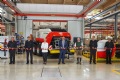 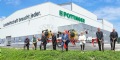 Le 11 juin 2021 a eu lieu l'inauguration de la quatrième usine de production PÖTTINGER.Les pelles entrent à nouveau en action : démarrage de la deuxième phase de travauxhttps://www.poettinger.at/fr_fr/Newsroom/Pressebild/4793https://www.poettinger.at/fr_fr/Newsroom/Pressebild/4792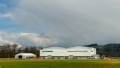 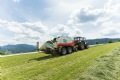 Inauguration festive de la nouvelle usine de Sankt Georgen (Autriche)Les IMPRESS seront produites dans la nouvelle usinehttps://www.poettinger.at/fr_fr/Newsroom/Pressebild/4767https://www.poettinger.at/de_at/Newsroom/Pressebild/4545